ФИО ребенка: _________________________________              				Дата теста: _____________Протокол методики «Статуя» Приготовьте телефон с видеокамерой и включите на нем авиарежим.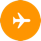 Спросите ребенка знает ли он, что такое статуя. При необходимости объясните.Давай проверим, сможешь ли ты стоять как статуя, которая держит в руке флаг. Помогите ребенку занять позицию. Когда я скажу: «Начали», ты должен стоять как статуя с флагом в руке и закрытыми глазами пока я не скажу слово «Время!». Двигаться, шевелить пальцами, открывать глаза и разговаривать нельзя. Готов? Закрой глаза и держи их закрытыми. Начали! Если во время теста ребенок открывает глаза, начинает говорить, напомните ему: «Глаза закрыты», «Продолжай стоять» или «Держи флаг».ФИО ребенка: _________________________________              				Дата теста: _____________Протокол методики «Повторение предложений»Инструкция: «Сейчас я буду читать предложения. Я хочу, чтобы ты повторял за мной то, что я скажу. Дождись пока я закончу (укажите ладонью на себя), а затем твоя очередь (укажите ладонью на ребенка). Слушай внимательно. Давай начнем».При просьбе повторить, сделайте пометку (просьба о повторении – ПП) рядом с номером предложения. Повторять предложения нельзя. Исключением являются ситуации, в которых ребенок не услышал предложение из-за возникшего шума. Если мешающего шума не было, скажите: Повтори то, что запомнил. При отсутствии ответа скажите: Тогда давай попробуем следующее предложение.Тестирование прекращается после 4 полученных ребенком «0 баллов» подрядПропуск, замена, добавление слова или перемещение слова – 1 ошибкаПредлоги рассматриваются как отдельные слова.Предложные конструкции «После того, как», «из-за того, что» рассматриваются 1 слово.Изменение приставок окончаний не считается ошибками 2 балла – нет ошибок1 балл – 1 или 2 ошибки0 баллов – 3 и более ошибкиДля получения общего балла баллы суммируются. Max: 34.Протокол методики «Торможение» Не забудьте включать секундомер перед началом каждого задания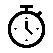 ДистракторИнтервал (сек)Нет ошибокДвиженияГлазаЗвукиБаллы1-50   1   2Уроните ручку -->6-100   1   211-150   1   2Покашляйте 1 раз -->16-200   1   221-250   1   2Постучите 2 раза ->26-300   1   231-350   1   236-400   1   241-450   1   2Скажите: «Ну вот!» -->46-500   1   251-550   1   256-600   1   261-650   1   266-700   1   271-750   1   2Количество ошибок (по каждому столбцу мах 15):Количество ошибок (по каждому столбцу мах 15):Количество ошибок (по каждому столбцу мах 15):Общее количество баллов (мах 30):Общее количество баллов (мах 30):Общее количество баллов (мах 30):Общее количество баллов (мах 30):Общее количество баллов (мах 30):Общее количество баллов (мах 30):1. Спокойной ночи.2  1  02. Посмотри на Колю.2  1  03. Собака побежала домой.2  1  04. Кошка съела свой обед.2  1  05. Петя всю дорогу бежал домой.2  1  06. Дети встали в очередь за обедом.2  1  07. У некоторых детей в школе есть библиотека.2  1  08. Когда солнце садилось, мы поставили свои палатки.  2  1  09. После того, как Маша съела бутерброд, она выпила молоко.                                                     2  1  010. Ей было сложно писать, из-за того, что ее правая рука была в гипсе.                                     2  1  011. Каждое утро за моим окном на деревьях поют птицы.                                                              2  1  012. Люди стояли у входа на стадион в длинных очередях.                                                              2  1  013. В нашем доме подростки собирают деньги на строительство развлекательного центра.  2  1  014. Женщина, стоящая рядом с человеком в зеленом пиджаке - моя тетя.                                    2  1  015. Поскольку приближалась буря, мы сложили еду для пикника обратно в корзину.                2  1  016. Свежие овощи были нарезаны и уложены в миску для приготовления салата.                      2  1  017. В следующую среду на стадионе в два часа дня наша футбольная команда будет участвовать в турнире.                                                                                                                                                2  1  0ФИГУРЫФИГУРЫНазывание Называние наоборотНАПРАВЛЕНИЯНАПРАВЛЕНИЯНазывание Называние наоборот